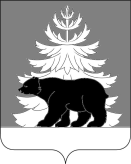 РОССИЙСКАЯ ФЕДЕРАЦИЯИРКУТСКАЯ ОБЛАСТЬАдминистрация Зиминского районного муниципального образованияП О С Т А Н О В Л Е Н И Еот ________ г.                                         г. Зима                                                             № ___Об утверждении Положения об экспертной комиссии по определению мест, запрещенных для посещения детьми, а также мест, запрещенных для посещения детьми в ночное время без сопровождения родителей (лиц, их заменяющих) или лиц, осуществляющих мероприятия с участием детей, на территории Зиминского районного муниципального образованияВ целях организации совместной деятельности между органами местного самоуправления, главами муниципальных образований Зиминского района и учреждениями по вопросам определения порядка создания и деятельности на территории Зиминского районного муниципального образования экспертной комиссии по определению мест, запрещенных для посещения детьми, а также мест, запрещенных для посещения детьми в ночное время без сопровождения родителей (лиц, их заменяющих) или лиц, осуществляющих мероприятия с участием детей, в соответствии с Федеральным законом от 24.07.1998 года № 124-ФЗ «Об основных гарантиях прав ребенка в Российской Федерации», Законом Иркутской области от 05.03.2010 года № 7-ОЗ «Об отдельных мерах по защите детей от факторов, негативно влияющих на их физическое, интеллектуальное, психическое, духовное и нравственное развитие в Иркутской области», руководствуясь статьями 22, 46 Устава Зиминского районного муниципального образования, администрация Зиминского районного муниципального образованияПОСТАНОВЛЯЕТ:1. Утвердить Положение об экспертной комиссии по определению мест, запрещенных для посещения детьми, а также мест, запрещенных для посещения детьми в ночное время без сопровождения родителей (лиц, их заменяющих) или лиц, осуществляющих мероприятия с участием детей, на территории Зиминского районного муниципального образования согласно приложению.2. Признать утратившим силу постановление администрации Зиминского районного муниципального образования от 06.05.2016  № 384 «О создании экспертной комиссии по определению мест, запрещенных для посещения детьми, а также мест, запрещенных для посещения детьми в ночное время без сопровождения родителей (лиц, их заменяющих) или лиц, осуществляющих мероприятия с участием детей, на территории Зиминского районного муниципального образования».3. Признать утратившим силу постановление администрации Зиминского районного муниципального образования от 12.12.2017 № 1856 «О внесении изменений в состав экспертной комиссии по определению мест, запрещенных для посещения детьми, а также мест, запрещенных для посещения детьми в ночное время без сопровождения родителей (законных представителей) или лиц, осуществляющих мероприятия с участием детей, на территории Зиминского районного муниципального образования».4. Управляющему делами администрации Зиминского районного муниципального образования Тютневой Т.Е. опубликовать настоящее постановление в информационно-аналитическом, общественно-политическом еженедельнике «Вестник района» и разместить на официальном сайте администрации Зиминского районного муниципального образования www.rzima.ru в информационно-телекоммуникационной сети «Интернет».4. Настоящее постановление вступает в силу после дня его официального опубликования.5. Контроль исполнения настоящего постановления оставляю за собой.Мэр Зиминского районногомуниципального образования				                                 Н. В. НикитинаСОГЛАСОВАНО:Заместитель мэра по социальным вопросам                                                   Ю.А. Чемезов «___» ___________ 2020 г.Управляющий делами администрации                                                           Т.Е. Тютнева «___» ___________ 2020 г.Начальник управления правовой, кадровой и организационной работы                                                                               Е. В. Сыманович «___» ___________ 2020 г.Список рассылки:В дело – 3 экз.,Составу экспертной комиссии – 18 экз.,Сафонова А. В.(839554) 3-11-26Приложение к постановлению администрацииЗиминского районного муниципального образования от ________ № ___ПОЛОЖЕНИЕоб экспертной комиссии по определению мест, запрещенных для посещения детьми, а также мест, запрещенных для посещения детьми в ночное время без сопровождения родителей (лиц, их заменяющих) или лиц, осуществляющих мероприятия с участием детей, на территории Зиминского районного муниципального образованияГлава 1. Общие положения1.  Настоящее Положение об экспертной комиссии по определению мест, запрещенных для посещения детьми, а также мест, запрещенных для посещения детьми в ночное время без сопровождения родителей (лиц, их заменяющих) или лиц, осуществляющих мероприятия с участием детей (далее - Положение), определяет порядок создания и деятельности на территории Зиминского районного муниципального образования экспертной комиссии по определению мест, запрещенных для посещения детьми, а также мест, запрещенных для посещения детьми в ночное время без сопровождения родителей (лиц, их заменяющих) или лиц, осуществляющих мероприятия с участием детей (далее - экспертная комиссия).2. Экспертная комиссия является совещательным коллегиальным органом, созданным при администрации Зиминского районного муниципального образования для оценки предложений об определении мест, запрещенных для посещения детьми, а также мест, запрещенных для посещения детьми в ночное время без сопровождения родителей (лиц, их заменяющих) или лиц, осуществляющих мероприятия с участием детей, а также выработки рекомендаций по утверждению перечня таких мест на территории Зиминского районного муниципального образования. 3. Экспертная комиссия в своей деятельности руководствуется Конституцией Российской Федерации, Федеральным законом от 24.07.1998 № 124-ФЗ «Об основных гарантиях прав ребенка в Российской Федерации», Законом Иркутской области от 05.03.2010 № 7-ОЗ «Об отдельных мерах по защите детей от факторов, негативно влияющих на их физическое, интеллектуальное, психическое, духовное и нравственное развитие в Иркутской области», иными федеральными законами и нормативными актами Российской Федерации, а также настоящим Положением.4. Задачи экспертной комиссии:4.1. сбор и оценка поступивших предложений об определении мест, запрещенных для посещения детьми, а также мест, запрещенных для посещения детьми в ночное время без сопровождения родителей (лиц, их заменяющих) или лиц, осуществляющих мероприятия с участием детей; 4.2.  подготовка обоснованных рекомендаций об определении перечня мест на территории муниципального образования, запрещенных для посещения детьми, а также мест, запрещенных для посещения детьми в ночное время без сопровождения родителей (лиц, их заменяющих) или лиц, осуществляющих мероприятия с участием детей.Глава 2. Порядок создания и деятельности экспертной комиссии5. Экспертная комиссия формируется в составе председателя экспертной комиссии, заместителя председателя экспертной комиссии, секретаря экспертной комиссии и членов экспертной комиссии, которые участвуют в ее работе на общественных началах.   6.  В состав экспертной комиссии включаются представители администрации Зиминского районного муниципального образования и ее отраслевых (функциональных) органов, осуществляющие полномочия в сфере образования, работы с детьми и молодежью, представители комиссии по делам несовершеннолетних и защите их прав в Зиминском районном муниципальном образовании, МО МВД России «Зиминский», общественных организаций. Также, в состав экспертной комиссии, могут включаться по согласованию депутаты Думы Зиминского муниципального района, представители Межрайонного управления министерства социального развития, опеки и попечительства Иркутской области № 5, руководители других органов, организаций, осуществляющих меры по профилактике безнадзорности и правонарушений несовершеннолетних на территории Зиминского районного муниципального образования.7. Персональный состав экспертной комиссии утверждается постановлением администрации Зиминского районного муниципального образования.  8.    Все члены экспертной комиссии обладают правом решающего голоса.9. Председатель экспертной комиссии руководит деятельностью экспертной комиссии. В случае отсутствия председателя его функции выполняет заместитель председателя экспертной комиссии. 10. Председатель экспертной комиссии ведет заседания экспертной комиссии, подписывает протоколы заседаний экспертной комиссии.11. Секретарь экспертной комиссии осуществляет подготовку и организует проведение заседаний экспертной комиссии:  извещает членов экспертной комиссии о дне, месте и времени проведения заседания экспертной комиссии; готовит материалы к проведению заседания; направляет запросы; ведет протоколы заседаний комиссии и обеспечивает их надлежащее оформление.12. Повестка дня заседания экспертной комиссии утверждается председателем экспертной комиссии, либо по его поручению заместителем председателя экспертной комиссии и рассылается членам экспертной комиссии секретарем экспертной комиссии не позднее, чем за три рабочих дня до дня проведения заседания экспертной комиссии.13. Заседание экспертной комиссии считается правомочным в том случае, если присутствует более половины лиц, входящих в состав экспертной комиссии.14. Экспертная комиссия вправе привлекать для участия в работе экспертной комиссии должностных лиц (специалистов) территориальных органов федеральных органов исполнительной власти, органов местного самоуправления муниципальных образований Зиминского района, представителей общественных объединений и организаций (по согласованию) по вопросам деятельности экспертной комиссии; запрашивать у них информацию, необходимую для целей деятельности экспертной комиссии; посещать места, предложения по которым направлены в экспертную комиссию.15.  Экспертная комиссия не реже одного раза в полугодие рассматривает вопрос о необходимости изменения информации о наименовании и месте нахождения объектов (территорий, помещений) юридических лиц или граждан, осуществляющих предпринимательскую деятельность без образования юридического лица, определенных в качестве мест, запрещенных для посещения детьми, а также мест, запрещенных для посещения детьми в ночное время без сопровождения родителей (лиц, их заменяющих) или лиц, осуществляющих мероприятия с участием детей, на основании предложений от органов и учреждений, входящих в систему профилактики безнадзорности и правонарушений несовершеннолетних, других органов, организаций и граждан. Заседания экспертной комиссии проводятся в течение 10 дней со дня поступления указанных предложений. 16. Предложения от органов и учреждений, входящих в систему профилактики безнадзорности и правонарушений несовершеннолетних, других органов, организаций и граждан, должны содержать наименование места, предлагаемого к запрещению для посещения детьми (места, посещение которого детьми предлагается к запрещению в ночное время без сопровождения родителей (лиц, их заменяющих) или лиц, осуществляющих мероприятия с участием детей), его адрес и мотивированный вывод о том, что нахождение детей в данном месте может причинить вред их здоровью, их физическому, интеллектуальному, психическому, духовному и нравственному развитию. 17.  По результатам рассмотрения предложений, указанных в пункте 16 настоящего Положения, в соответствии с Законом Иркутской области от 05.03.2010 № 7-ОЗ «Об отдельных мерах по защите детей от факторов, негативно влияющих на их физическое, интеллектуальное, психическое, духовное и нравственное развитие, в Иркутской области» экспертная комиссия простым большинством голосов лиц, входящих в состав экспертной комиссии, присутствующих на заседании, принимает решение о рекомендации об определении мест (перечня мест), внесении изменений в перечень таких мест, запрещенных для посещения детьми, а также мест, запрещенных для посещения детьми в ночное время без сопровождения родителей (лиц, их заменяющих) или лиц, осуществляющих мероприятия с участием детей.    18. В случае равенства голосов право решающего голоса имеет председательствующий экспертной комиссии или его заместитель, председательствующий на заседании экспертной комиссии (при отсутствии председателя экспертной комиссии).19. Решение экспертной комиссии носит рекомендательный характер, оформляется протоколом, подписывается членами экспертной комиссии и в течение 10 рабочих дней со дня заседания экспертной комиссии направляется в Думу Зиминского муниципального района для принятия решения об утверждении перечня мест, внесении изменений в перечень таких мест, запрещенных для посещения детьми, а также мест, запрещенных для посещения детьми в ночное время без сопровождения родителей (лиц, их заменяющих) или лиц, осуществляющих мероприятия с участием детей.